ПАМЯТКА О СОБЛЮДЕНИИ ПДДВ ЛЕТНИЙ ПЕРИОД ВРЕМЕНИ НЕОБХОДИМО ЕЖЕДНЕВНО НАПОМИНАТЬ ДЕТЯМ О ПРАВИЛАХ БЕЗОПАСНОГО ПОВЕДЕНИЯ НА ДОРОГЕУважаемые родители! Ежегодно в летний период наблюдается увеличение количества ДТП с участием пешеходов, в том числе детей и подростков, совершенных в темное время суток. Множество факторов негативно влияют на состояние аварийности. А между тем, многолетней зарубежной практикой доказана высокая эффективность использования предметов и деталей одежды из светоотражающих материалов. Так, в темное время пешеход виден при движении машины с ближним светом фар всего за 25-30 метров. Не всегда этого расстояния достаточно чтобы вовремя остановить автомобиль. Светоотражающие элементы позволяют водителю заметить пешехода на дороге с ближним светом фар за 120-130 метров, а с дальним за 400 метров. Практика ношения светоотражающих элементов уже давно применяется в разных странах мира. И, нужно отметить, что это средство пассивной безопасности отлично себя зарекомендовало. Так, по данным статистики, ношение в темное время суток светоотражающих приспособлений снижает для пешехода риск попасть в ДТП в 6,5 раз. ПРИ ПЕРЕХОДЕ ПРОЕЗЖЕЙ ЧАСТИ Переходите дорогу только по пешеходному переходу или на перекрестке.  Идите только на зеленый сигнал светофора, даже если нет машин.  Выходя на проезжую часть, прекращайте разговоры.  Не спешите, не бегите, переходите дорогу размеренно.  Не переходите улицу под углом.  Не выходите на проезжую часть из-за транспорта или кустов, не осмотрев предварительно улицу.  Не торопитесь перейти дорогу, если на другой стороне вы увидели друзей, нужный автобус, это опасно. При переходе по нерегулируемому перекрестку внимательно следите за началом движения транспорта.  Даже на дороге, где мало машин, переходить надо осторожно, так как машина может выехать со двора, из переулка. ДЕТЯМ, КОТОРЫЕ ЛЮБЯТ КАТАТЬСЯ НА РОЛИКОВЫХ КОНЬКАХНикогда не выезжайте на проезжую часть дороги на роликовых коньках и не катайтесь по тротуару! Безопаснее кататься только в специально отведенных местах – парках, дорожках, площадях и площадках.  Всегда надевайте средства защиты:  Шлем, налокотники, наколенники, защиту для запястий рук.  Будьте особенно внимательны в отношении возможных препятствий на дороге. Для вашей безопасности необходимо аккуратно объехать их. Ни в коем случае не цепляйтесь к транспортным средствам!  Не просите ваших друзей подтолкнуть вас посильнее!  И никогда не катайтесь с горок – в лесу, недалеко от дороги, на полевых и ремонтных дорогах. Будьте внимательны при катании в многолюдных местах: могут бегать маленькие дети, медленно передвигаться люди пожилого возраста, прогуливаться мамы с детскими колясками – не заденьте их! Правила безопасности вождения велосипеда и мопедаВелосипед и мопед относятся к транспортным средствам. Управлять велосипедом при движении по дорогам разрешается лицам не моложе 14 лет, мопедом — не моложе 16 лет. • Водители велосипеда и мопеда должны двигаться только по крайней правой проезжей части дороги в один ряд как можно правее. • Допускается движение по обочине, если это не создает помех пешеходам. • Водителям велосипеда и мопеда запрещается: —ездить не держась за руль; —перевозить пассажиров, кроме ребенка в возрасте до7 лет на дополнительном сидении, оборудованном надежными подножками; —перевозить груз, который выступает более чем на 0,5 м по длине или ширине за габариты велосипеда или мешает его управлению; —двигаться по проезжей части дороги при наличии рядом велосипедной дорожки. • Передвигаясь на велосипеде или мопеде, можно выполнять левый поворот или разворот лишь на дорогах, имеющих одну полосу для движения в данном направлении и не имеющих трамвайного движения. УВАЖАЕМЫЕ РОДИТЕЛИ, ПРИОБРЕТИТЕ И ОБОРУДУЙТЕ ОДЕЖДУ РЕБЕНКА СВЕТООТРАЖАЮЩИМИ ЭЛЕМЕНТАМИ, НАУЧИТЕ ПРАВИЛАМ ДОРОЖНОГО ДВИЖЕНИЯ, ПОЗАБОТЬТЕСЬ О ЕГО БЕЗОПАСНОСТИ! ПОМНИТЕ, ОТ ЭТОГО ЗАВИСИТ СОХРАНЕНИЕ ЖИЗНИ И ЗДОРОВЬЯ ВАШЕГО РЕБЕНКА!ФЛИКЕР — НЕОБХОДИМОЕ СРЕДСТВО БЕЗОПАСНОСТИ НА ДОРОГЕ 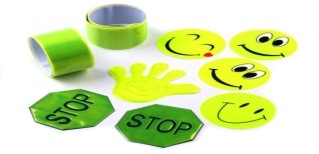 Сегодня у взрослых пешеходов появилась возможность позаботиться о собственной безопасности, а у родителей — о безопасности своих детей. Решением проблемы являются светоотражающий элемент — фликер, светоотражатель, световозвращатель, который может быть исполнен либо в виде аксессуара (браслета, брелока — светоотражающей подвески), либо наклеиваться в виде светящегося круга на рюкзак, сумку и верхнюю одежду. Теперь водитель сможет увидеть неосторожного пешехода на расстоянии свыше 150 метров и обязательно успеет избежать столкновения.Памятка Автокресло – детям! Государственная инспекция безопасности дорожного движения  информирует Вас о необходимости перевозки детей до 12-летнего возраста в транспортных средствах, оборудованных ремнями безопасности, с использованием детских удерживающих устройств, соответствующих весу и росту ребенка, или иных средств, позволяющих пристегнуть ребенка с помощью ремней безопасности. По данным Всемирной организации здравоохранения, использование в транспортных средствах детских удерживающих устройств позволяет снизить смертность среди младенцев на 71 %, а среди детей более старшего возраста – на 54 %. ШТРАФ 3000 РУБЛЕЙ ИЛИ БЕЗОПАСНОСТЬ ВАШЕГО РЕБЕНКА? КУПИТЕ АВТОКРЕСЛО! ПОЗАБОТЬТЕСЬ О БЕЗОПАСНОСТИ ВАШЕГО РЕБЕНКА!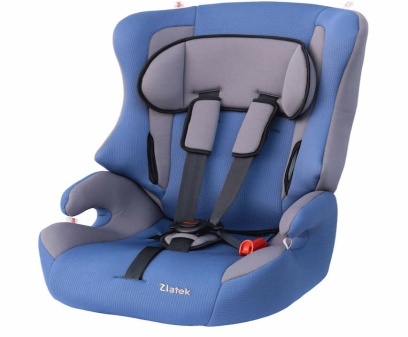 Рекомендации для родителейКак научить ребенка не попадать в типичные дорожные "ловушки".Главная опасность - стоящая машина! Стоящая машина опасна: она может закрывать собой другой автомобиль, который движется с большой скоростью, мешает вовремя заметить опасность. Нельзя выходить на дорогу из-за стоящих машин. В крайнем случае, нужно осторожно выглянуть из-за стоящего автомобиля, убедиться, что опасность не угрожает и только тогда переходить дорогу. Не обходите стоящий автобус ни спереди, ни сзади! Стоящий автобус закрывает собою участок дороги, по которому в тот момент, когда вы решили ее перейти, может проезжать автомобиль. Кроме того, люди около остановки обычно спешат и забывают о безопасности. От остановки надо двигаться в сторону ближайшего пешеходного перехода. Умейте предвидеть скрытую опасность! Из-за стоящего автомобиля, дома, забора, кустов и др. может неожиданно выехать машина. Для перехода дороги нужно выбрать такое место, где дорога просматривается в оба направления. В крайнем случае, можно осторожно выглянуть из-за помехи, убедиться, что опасности нет, и только тогда переходить дорогу. Машина приближается медленно, и все же надо пропустить ее. Медленно движущаяся машина может скрывать за собой автомобиль, идущий на большой скорости. Ребенок часто не подозревает, что за одной машиной может быть скрыта другая. И у светофора можно встретить опасность. Сегодня на дорогах города мы постоянно сталкиваемся с тем, что водители автомобилей нарушают Правила дорожного движения: мчатся на высокой скорости, игнорируя сигналы светофора и знаки перехода. Поэтому недостаточно научить детей ориентироваться на зеленый сигнал светофора, необходимо убедиться, что опасность не угрожает. Дети часто рассуждают так: "Машины еще стоят, водители меня видят и пропустят". Они ошибаются. "Пустынную" улицу дети часто перебегают не глядя. На улице, где машины появляются редко дети, выбегают на дорогу предварительно ее не осмотрев, и попадают под машину. Выработайте у ребенка привычку всегда перед выходом на дорогу остановиться, оглядеться, прислушаться - и только тогда переходить улицу. Стоя на осевой линии, помните: сзади может оказаться машина! Дойдя до осевой линии и остановившись, дети обычно следят только за машинами, двигающимися с правой стороны, и забывают об автомобилях проезжающих у них за спиной. Испугавшись, ребенок может сделать шаг назад - прямо под колеса машины. Если пришлось остановиться на середине дороги, надо быть предельно внимательным, не делать ни одного движения, не убедившись в безопасности.Берегите себя и своих детей!!!